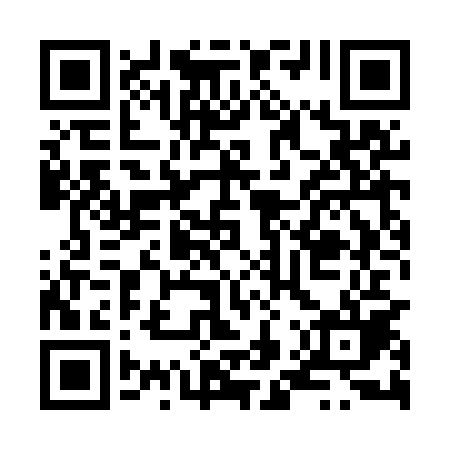 Prayer times for Zakrzewska Wola, PolandWed 1 May 2024 - Fri 31 May 2024High Latitude Method: Angle Based RulePrayer Calculation Method: Muslim World LeagueAsar Calculation Method: HanafiPrayer times provided by https://www.salahtimes.comDateDayFajrSunriseDhuhrAsrMaghribIsha1Wed2:385:0712:335:408:0010:182Thu2:355:0612:335:418:0110:213Fri2:315:0412:335:428:0310:244Sat2:275:0212:335:438:0510:285Sun2:245:0012:335:448:0610:316Mon2:204:5812:335:458:0810:347Tue2:194:5712:335:468:0910:378Wed2:184:5512:335:478:1110:409Thu2:174:5312:335:488:1310:4010Fri2:164:5212:335:498:1410:4111Sat2:164:5012:335:508:1610:4112Sun2:154:4812:325:518:1710:4213Mon2:144:4712:325:528:1910:4314Tue2:144:4512:325:538:2010:4315Wed2:134:4412:335:548:2210:4416Thu2:134:4212:335:548:2310:4517Fri2:124:4112:335:558:2510:4518Sat2:124:4012:335:568:2610:4619Sun2:114:3812:335:578:2810:4720Mon2:114:3712:335:588:2910:4721Tue2:104:3612:335:598:3010:4822Wed2:104:3512:335:598:3210:4923Thu2:094:3312:336:008:3310:4924Fri2:094:3212:336:018:3410:5025Sat2:084:3112:336:028:3610:5026Sun2:084:3012:336:038:3710:5127Mon2:084:2912:336:038:3810:5228Tue2:074:2812:336:048:3910:5229Wed2:074:2712:346:058:4110:5330Thu2:074:2612:346:058:4210:5331Fri2:074:2512:346:068:4310:54